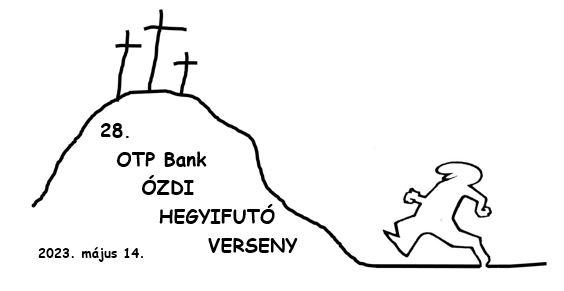 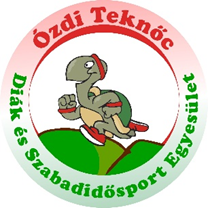 28. OTP-Bank ÓZDI HEGYIFUTÓ VERSENY2023. május 14.8,8 KM, MAGÁNYOS FA FUTAMFÉRFI EREDMÉNYEREDMÉNYNÉVVÁROS / EGYESÜLETIDŐEREDMÉNY1.Török RichárdBorsodszentgyörgy 00:41:05,002.Bukovic NorbertRozsnyó / NIKA WRC Rozsnyó00:44:26,033.Barkóczi IstvánBorsodnádasd / Ó-Bükki Farkasok00:45:56,684.Rémiás ZsoltKazincbarcika / Edelényi Futók Egyesülete00:46:47,895.Bellér DávidÓzd00:47:37,826.Érsek Péter Borsodnádasd / Ó-Bükki Farkasok00:48:46,307.Páhy RóbertKazincbarcika00:59:27,788.Bellér IstvánÓzd01:00:45,399.Bot László Ózd 01:01:33,6110.Galambosi BálintÓzd01:04:36,1111.Marada SándorHejőbába01:06:33,5612.Endrész BalázsÓzd01:21:13,0913.Tóth GyulaTiszaújvárosNR